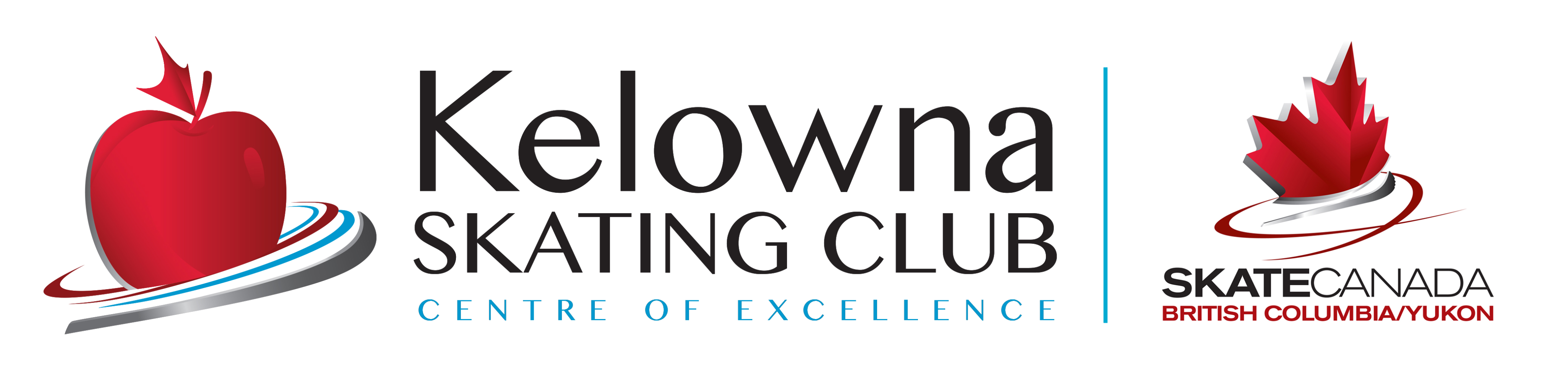 KELOWNA SKATING CLUBJune 2022SKATING CLASSESSCHEDULE (Schedule is subject to adjustment dependent upon enrolment) PLEASE NOTE:Tots & CanSkate Classes– CSA APPROVED HOCKEY HELMETS are MANDATORY – Your child will not be able to step on the ice without one!!The Schedule is subject to change with notice. Any session may be cancelled due to insufficient registration. All ice and instruction fees are included in registration. An additional $45.00 Skate Canada Membership/Insurance fee will be charged once per skating season Sept 1st – August 31st.No refunds except for medical reasons. Refunds will be in the form of ‘credits’ and may be subject to a $25 Admin fee.A $40 charge will be applied to NSF cheques.Kelowna Skating ClubEmail: recdirector.ksc@gmail.comWebsite: www.kelownaskatingclub.comAs of April 19,  2022CLASSDAYTIMEDATESARENATots    4&5 yrs(8 classes) Mon/Thurs3:30-4:00pmJune 6th – June 30th 2022Capital News CentreJunior Academy(8 classes)Mon/Thurs3:15-4:00pmJune 6th – June 30th 2022Capital News Center